Short Story Analysis: Narrator and Literary DevicesStory Title: ________________________________________________Book Title & Author: ________________________________________A. Who is the narrator?Claim: The narrator is___________________. Two words to describe the narrator's personality are____________________ and ___________________. Evidence: The narrator's personality is revealed on page ____ when________________________________________________________________________________________________________________.We also see a similar occurrence on page ____when _______________________________________.Claim: The narrator ( is / is not ) a character within the story. The narrator (knows / does not know) the thoughts of all the characters.  The story is written in ( first person / second person / third person limited / third person omniscient ) point of view. The narrator or point of view ( maintains / changes ) throughout the story. Evidence: Clues that reveal the story's point of view are the narrator's use of the pronouns ________________. B. What are important literary devices in this story?Claim: One important ( symbol / metaphor ) in the story is _____________________.   It represents__________________.  Evidence: It appears on pages _______________________.Claim: One important motif—a recurrent image, concept, or symbol—that helps develop the story is ______________________.  Evidence: This motif appears on pages_______________________.Claim: Important conceptual themes in the story are _____________________________.Claim: Overall, the narrator's tone is_________________________________. This emotion expresses how he or she feel about subjects in the story. Evidence: This is evident by the use of words and phrases like ________________________ ________________________________.Claim: Words to describe the overall mood of the story are_________________________________. These are the feelings and vibes invoked in the reader. Evidence: Words and phrases that influence the reader's mood are ________________________ ______________________________________________________. Short Story Analysis: Narrator and Literary DevicesStory Title: ________________________________________________Book Title & Author: ________________________________________A. Who is the narrator?Claim: The narrator is___________________. Two words to describe the narrator's personality are____________________ and ___________________. Evidence: The narrator's personality is revealed on page ____ when________________________________________________________________________________________________________________.We also see a similar occurrence on page ____when _______________________________________.Claim: The narrator ( is / is not ) a character within the story. The narrator (knows / does not know) the thoughts of all the characters.  The story is written in ( first person / second person / third person limited / third person omniscient ) point of view. The narrator or point of view ( maintains / changes ) throughout the story. Evidence: Clues that reveal the story's point of view are the narrator's use of the pronouns ________________. B. What are important literary devices in this story?Claim: One important ( symbol / metaphor ) in the story is _____________________.   It represents__________________.  Evidence: It appears on pages _______________________.Claim: One important motif—a recurrent image, concept, or symbol—that helps develop the story is ______________________.  Evidence: This motif appears on pages_______________________.Claim: Important conceptual themes in the story are _____________________________.Claim: Overall, the narrator's tone is_________________________________. This emotion expresses how he or she feel about subjects in the story. Evidence: This is evident by the use of words and phrases like ________________________ ________________________________.Claim: Words to describe the overall mood of the story are_________________________________. These are the feelings and vibes invoked in the reader. Evidence: Words and phrases that influence the reader's mood are ________________________ ______________________________________________________. 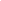 